مجمع خیرین مدرسه ساز استان اصفهان 															                   شماره ثبت:844            تاسیس:1378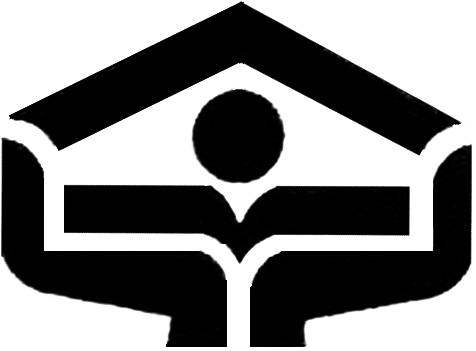 فرم اطلاعات خیرینفرم اطلاعات خیرینفرم اطلاعات خیرینفرم اطلاعات خیرینفرم اطلاعات خیرینفرم اطلاعات خیرینفرم اطلاعات خیرینفرم اطلاعات خیرینفرم اطلاعات خیریننامنام خانوادگیشماره شناسنامهکد ملیتاریخ تولدمحل تولدمیزان تحصیلاتکد پستیشغلنام مدرسه :نام مدرسه :نام مدرسه :نام مدرسه :محل احداث :محل احداث :متراژ زیربنا:متراژ زیربنا:نام خیریه ای که در آن عضو می باشید:نام خیریه ای که در آن عضو می باشید:نام خیریه ای که در آن عضو می باشید:نام خیریه ای که در آن عضو می باشید:نام خیریه ای که در آن عضو می باشید:نام خیریه ای که در آن عضو می باشید:نام خیریه ای که در آن عضو می باشید:نام خیریه ای که در آن عضو می باشید:نام خیریه ای که در آن عضو می باشید:نشانی محل سکونت:نشانی محل سکونت:نشانی محل سکونت:نشانی محل سکونت:نشانی محل سکونت:نشانی محل سکونت:نشانی محل سکونت:نشانی محل سکونت:نشانی محل سکونت:نشانی محل کار:نشانی محل کار:نشانی محل کار:نشانی محل کار:نشانی محل کار:نشانی محل کار:نشانی محل کار:نشانی محل کار:نشانی محل کار:شماره تلفن:شماره تلفن:شماره تلفن:شماره تلفن محل کار:شماره تلفن محل کار:شماره تلفن محل کار:شماره تلفن همراه:شماره تلفن همراه:شماره تلفن همراه:آیا مایل به ساخت مدرسه دیگری هستید؟  آیا مایل به ساخت مدرسه دیگری هستید؟  آیا مایل به ساخت مدرسه دیگری هستید؟  آیا مایل به ساخت مدرسه دیگری هستید؟  آیا مایل به ساخت مدرسه دیگری هستید؟  آیا مایل به ساخت مدرسه دیگری هستید؟  آیا مایل به ساخت مدرسه دیگری هستید؟  آیا مایل به ساخت مدرسه دیگری هستید؟  آیا مایل به ساخت مدرسه دیگری هستید؟  انگیزه شما از ساخت مدرسه :........................................................................................................................................................................................................................................................................................................................................................................................................................................................................................................................................................................انگیزه شما از ساخت مدرسه :........................................................................................................................................................................................................................................................................................................................................................................................................................................................................................................................................................................انگیزه شما از ساخت مدرسه :........................................................................................................................................................................................................................................................................................................................................................................................................................................................................................................................................................................انگیزه شما از ساخت مدرسه :........................................................................................................................................................................................................................................................................................................................................................................................................................................................................................................................................................................انگیزه شما از ساخت مدرسه :........................................................................................................................................................................................................................................................................................................................................................................................................................................................................................................................................................................انگیزه شما از ساخت مدرسه :........................................................................................................................................................................................................................................................................................................................................................................................................................................................................................................................................................................انگیزه شما از ساخت مدرسه :........................................................................................................................................................................................................................................................................................................................................................................................................................................................................................................................................................................انگیزه شما از ساخت مدرسه :........................................................................................................................................................................................................................................................................................................................................................................................................................................................................................................................................................................انگیزه شما از ساخت مدرسه :........................................................................................................................................................................................................................................................................................................................................................................................................................................................................................................................................................................نام و نام خانوادگی نماینده خیر:نام و نام خانوادگی نماینده خیر:نام و نام خانوادگی نماینده خیر:نام و نام خانوادگی نماینده خیر:شماره تماس:شماره تماس:شماره تماس:توضیحات:توضیحات:توضیحات:توضیحات:توضیحات:توضیحات:توضیحات:توضیحات:توضیحات: